Живопись Копирование двух драпировок различных по тепло холодности. Задачи: уметь грамотно вести работу в тоне и цвете;«лепить» форму складок драпировки при помощи светотеневой проработки и поиска оттенков цвета.Материал: акварель.Формат: А3.Время выполнения – 6 академических часов.Этапы выполнения высылаем на почту surwa4ewa.a@yandex.ruПреподаватель: Сурвачева А.А.	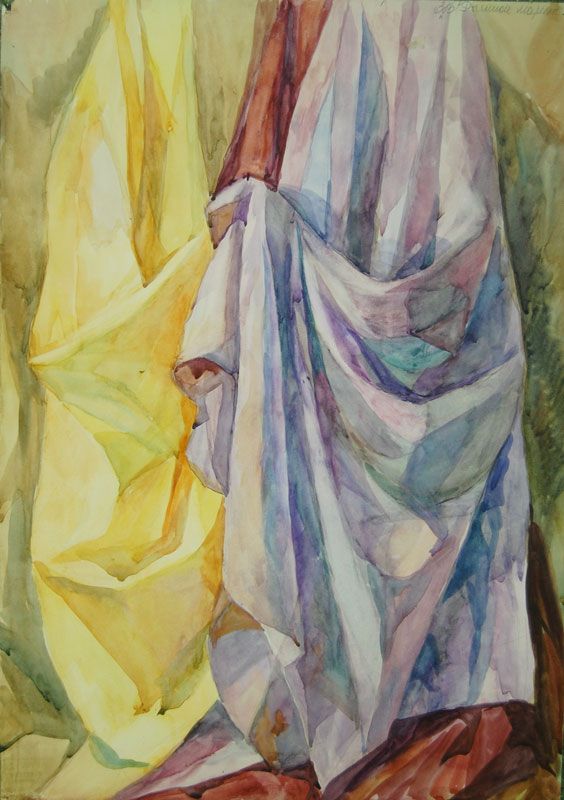 При выполнении работы следим, чтобы совпадал не только оттенок (холоднее или теплее) цвета, но и тон (светлее или темнее).